In-Person in Edmonton, A.B.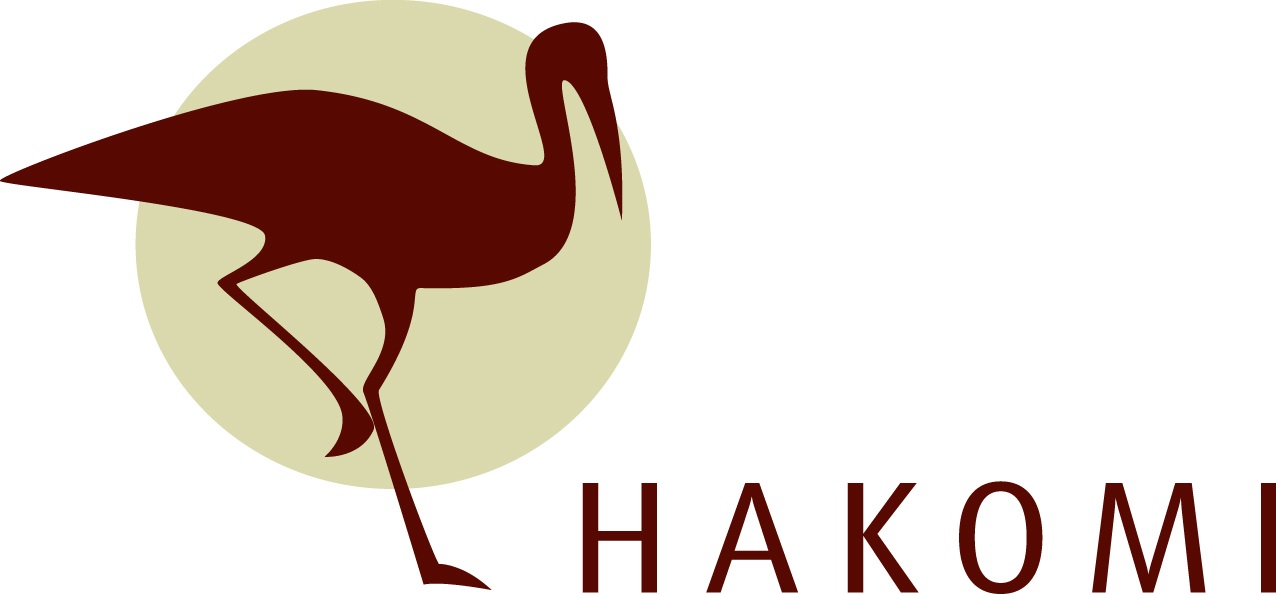 Friday & Saturday,November 10 & 11, 2023Learning how the body (somatically) experiences trauma and how to utilize principles in practice, and mindfulness skills to help client’s somatically reorganize towards a more felt sense of safety and well being following traumatic experiences is the focus of this workshop. Learning how to address the somatic implications of trauma is recognized as an important part of working with those who have been traumatized and is considered by many to be the most effective way to help clients in recovery and in reintegration into their lives.Workshop ObjectivesThrough lecture, demo, and practice exercises, this workshop will introduce you to effective interventions and skills you can immediately use with clients:The Hakomi Principles as they relate to working somatically with trauma,Understanding how to recognize and utilize somatic cues to restore physicaland emotional regulation states from dysregulated states,Historical core beliefs that influence trauma recovery,Working through faculty neuroceptions and the embodied threat responses thoseaffected by trauma often experience,Ethical practice in physicalizing techniques for working with trauma responses,Self-caring strategies for therapists working with trauma.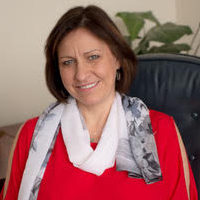 HAKOMI INSTITUTE OF EDMONTONe-mail:											 website:hakomi.edmonton@gmail.com						   hakomiedmonton.ca Workshop Registration FormPlease return this form with a cheque or INTERAC e-Transfer for your full payment to:Hakomi Institute of Edmonton#204B, 10544-106 Street, Edmonton, T5H 2X6hakomi.edmonton@gmail.comHow did you hear about this workshop?May we add you to our e-mail list? Please note advanced cleaning and distancing protocols may be in place. All reasonable attempts will be made to host this workshop in person. It will however, be moved online should public health restrictions or concerns be in place.NameStreet AddressCityPostal CodeHome/Cell PhoneWork PhoneEmail AddressPlease list any dietary restrictions for snacks.TIMESINVESTMENTLOCATIONFriday & Saturday,November 10 & 11, 20239:00am – 4:30pmLunch 12:30-2:00Early Bird Price - before October 6: $367.50 / $315* (incl. GST)$350 / $300* + GST (standard / *BIPOC, full-time student, non-profit)Regular Price: $420 / $367.50* (incl. GST)$400 / $350* + GST (standard / *BIPOC, full-time student, non-profit)TBAEdmonton, AB